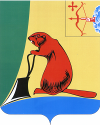 АДМИНИСТРАЦИЯ ТУЖИНСКОГО МУНИЦИПАЛЬНОГО РАЙОНА КИРОВСКОЙ ОБЛАСТИПОСТАНОВЛЕНИЕ26.12.2019___                                                        № _390___________пгт ТужаО внесении изменений в постановление администрации Тужинского муниципального района от 11.10.2013 № 534В соответствии с решением Тужинской районной Думы от 23.12.2019 №43/315 «О внесении изменений в решение Тужинской районной Думы от 25.12.2018 №33/248», постановлением администрации Тужинского муниципального района от 19.02.2015 № 89 «О разработке, реализации и оценке эффективности реализации муниципальных программ Тужинского муниципального района», администрация Тужинского муниципального района ПОСТАНОВЛЯЕТ:1. Внести изменения в постановление администрации Тужинского муниципального района от 11.10.2013 № 534 «Об утверждении муниципальной программы Тужинского муниципального района «Охрана окружающей среды и экологическое воспитание» на 2014-2019 годы» (далее – муниципальная программа), утвердив изменения в муниципальной программе согласно приложениям.2. Настоящее постановление вступает в силу с момента опубликования в Бюллетене муниципальных нормативных правовых актов органов местного самоуправления Тужинского муниципального района Кировской области.3. Контроль за выполнением постановления возложить на первого заместителя главы администрации Тужинского муниципального района по жизнеобеспечению Зубареву О.Н.Глава Тужинского муниципального района	Л.В. БледныхПриложениеУТВЕРЖДЕНЫпостановлением администрации Тужинского муниципального районаот 26.12.2019 №390ИЗМЕНЕНИЯв муниципальной программе Тужинского муниципального района «Охрана окружающей среды и экологическое воспитание» на 2014-2019 годы1. Строку паспорта программы «Объем финансового обеспечения муниципальной программы» изложить в новой редакции следующего содержания:2. Раздел 5 «Ресурсное обеспечение муниципальной  программы» изложить в следующей редакции:«Финансирование мероприятий Программы осуществляется за счет средств районного бюджета, привлечения внебюджетных источников.Объем финансирования Программы 2913,276 тыс. руб. Источники финансированияна 2014 год: всего - 414,0 тыс. рублей. - районный бюджет – 334,0 тыс. руб.; - бюджет городского и сельского поселений – 45,0 тыс. руб.; - внебюджетные источники (средства предприятий) – 35,0 тыс. руб.на 2015 год: всего – 379,0 тыс. рублей.- районный бюджет – 274,0 тыс. руб.; - бюджет городского и сельского поселений – 100,0 тыс. руб.; - внебюджетные источники (средства предприятий) –5,0 тыс. руб. на 2016 год: всего – 460,0 тыс. рублей.- районный бюджет – 300,0 тыс. руб.; - бюджет городского и сельского поселений – 150,0 тыс. руб.; - внебюджетные источники (средства предприятий) – 10,0 тыс. руб.на 2017 год: всего - 391,0 тыс. рублей. - районный бюджет – 296,0 тыс. руб.; - бюджет городского и сельского поселений – 75,0 тыс. руб.;- внебюджетные источники (средства предприятий) – 20,0 тыс. руб.на 2018 год: всего – 386,0 тыс. рублей.- районный бюджет – 286,0 тыс. руб.; - бюджет городского и сельского поселений – 80,0 тыс. руб.;- внебюджетные источники (средства предприятий) – 20,0 тыс. руб.на 2019 год: всего – 883,276 тыс. рублей.- областной бюджет – 568,1 тыс. руб.;- районный бюджет – 195,176 тыс. руб.; - бюджет городского и сельского поселений – 100,0 тыс. руб.;- внебюджетные источники (средства предприятий) – 20,0 тыс. руб. Перечень мероприятий и финансирование Программы приведены в приложениях №2 и №3.»3. Приложение № 2 «Расходы на реализацию муниципальной программы за счёт средств районного бюджета» программы изложить в новой редакции согласно приложению № 1.4. Приложение № 3 «Ресурсное обеспечение реализации муниципальной программы за счёт всех источников финансирования» программы изложить в новой редакции согласно приложению № 2.Приложение №1 к Постановлению администрацииТужинского муниципальногорайонаот	 26.12.2019 № 390«Приложение № 2 к муниципальной программеРасходы на реализацию муниципальной программы за счёт средств районного бюджета	Приложение №2 к Постановлению администрацииТужинского муниципальногорайонаот	 26.12.2019 № 390«Приложение № 3 к муниципальной программеРесурсное обеспечение реализации муниципальной программы за счёт всех источников финансирования___________«Объем финансового обеспечения муниципальной программы                                Общий объем финансирования Программы 2913,276 тыс. руб. Источники финансированияна 2014 год: всего - 414,0 тыс. рублей. - районный бюджет – 334,0 тыс. руб.; - бюджет городского и сельского поселений – 45,0 тыс. руб.; - внебюджетные источники (средства предприятий) – 35,0 тыс. руб.на 2015 год: всего – 379,0 тыс. рублей.- районный бюджет – 274,0 тыс. руб.; - бюджет городского и сельского поселений – 100,0 тыс. руб.; - внебюджетные источники (средства предприятий) –5,0 тыс. руб. на 2016 год: всего – 460,0 тыс. рублей.- районный бюджет – 300,0 тыс. руб.; - бюджет городского и сельского поселений – 150,0 тыс. руб.; - внебюджетные источники (средства предприятий) – 10,0 тыс. руб.на 2017 год: всего - 391,0 тыс. рублей. - районный бюджет – 296,0 тыс. руб.; - бюджет городского и сельского поселений – 75,0 тыс. руб.;- внебюджетные источники (средства предприятий) – 20,0 тыс. руб.на 2018 год: всего – 386,0 тыс. рублей.- районный бюджет – 286,0 тыс. руб.; - бюджет городского и сельского поселений – 80,0 тыс. руб.;- внебюджетные источники (средства предприятий) – 20,0 тыс. руб.на 2019 год: всего – 883,276 тыс. рублей.- областной бюджет – 568,1 тыс. руб.;- районный бюджет – 195,176 тыс. руб.;- бюджет городского и сельского поселений – 100,0 тыс. руб.;- внебюджетные источники (средства предприятий) – 20,0 тыс. руб.№ п/п    Статус     Наименование  муниципальной
программы, 
отдельного 
мероприятияГлавный распорядитель бюджетных средств             Расходы (тыс. рублей)       Расходы (тыс. рублей)       Расходы (тыс. рублей)       Расходы (тыс. рублей)       Расходы (тыс. рублей)       Расходы (тыс. рублей)       Расходы (тыс. рублей)    № п/п    Статус     Наименование  муниципальной
программы, 
отдельного 
мероприятияГлавный распорядитель бюджетных средств          2014 год2015 год2016 год2017год2018 год2019 годИтогоМуниципальная 
программа      «Охрана окружающей среды и экологическое воспитание» на 2014-2019 годы      всего           334,0274,0300,0296,0286,0195,1761685,176Муниципальная 
программа      «Охрана окружающей среды и экологическое воспитание» на 2014-2019 годы      ответственный исполнитель муниципальной программы   Отдел жизнеобеспечения администрации Тужинского муниципального районаОтдел жизнеобеспечения администрации Тужинского муниципального районаОтдел жизнеобеспечения администрации Тужинского муниципального районаОтдел жизнеобеспечения администрации Тужинского муниципального районаОтдел жизнеобеспечения администрации Тужинского муниципального районаОтдел жизнеобеспечения администрации Тужинского муниципального районаОтдел жизнеобеспечения администрации Тужинского муниципального районаМуниципальная 
программа      «Охрана окружающей среды и экологическое воспитание» на 2014-2019 годы      соисполнитель   Администрация Тужинского городского поселения*, отдел  социальных отношений администрации района*, МУП «Коммунальщик»*, МКУ Управление образования, МКУ Отдел культуры, спорта и молодежной политикиАдминистрация Тужинского городского поселения*, отдел  социальных отношений администрации района*, МУП «Коммунальщик»*, МКУ Управление образования, МКУ Отдел культуры, спорта и молодежной политикиАдминистрация Тужинского городского поселения*, отдел  социальных отношений администрации района*, МУП «Коммунальщик»*, МКУ Управление образования, МКУ Отдел культуры, спорта и молодежной политикиАдминистрация Тужинского городского поселения*, отдел  социальных отношений администрации района*, МУП «Коммунальщик»*, МКУ Управление образования, МКУ Отдел культуры, спорта и молодежной политикиАдминистрация Тужинского городского поселения*, отдел  социальных отношений администрации района*, МУП «Коммунальщик»*, МКУ Управление образования, МКУ Отдел культуры, спорта и молодежной политикиАдминистрация Тужинского городского поселения*, отдел  социальных отношений администрации района*, МУП «Коммунальщик»*, МКУ Управление образования, МКУ Отдел культуры, спорта и молодежной политикиАдминистрация Тужинского городского поселения*, отдел  социальных отношений администрации района*, МУП «Коммунальщик»*, МКУ Управление образования, МКУ Отдел культуры, спорта и молодежной политики№ п/п    Статус     Наименование  муниципальной
программы, , 
отдельного мероприятияИсточники    
финансирования  Расходы (прогноз, факт), тыс. рублей        Расходы (прогноз, факт), тыс. рублей        Расходы (прогноз, факт), тыс. рублей        Расходы (прогноз, факт), тыс. рублей        Расходы (прогноз, факт), тыс. рублей        Расходы (прогноз, факт), тыс. рублей        Расходы (прогноз, факт), тыс. рублей       № п/п    Статус     Наименование  муниципальной
программы, , 
отдельного мероприятияИсточники    
финансирования 2014 год2015 год2016 год2017год2018год2019 годИтогоМуниципальная 
программа      «Охрана окружающей среды и экологическое воспитание» на 2014-2018 годы      всего           414,0379,0460,0391,0386,0883,2762913,276Муниципальная 
программа      «Охрана окружающей среды и экологическое воспитание» на 2014-2018 годы      областной бюджет00000568,1568,1Муниципальная 
программа      «Охрана окружающей среды и экологическое воспитание» на 2014-2018 годы      районный бюджет  334,0274,0300,0296,0286,0195,1761685,176Муниципальная 
программа      «Охрана окружающей среды и экологическое воспитание» на 2014-2018 годы      Бюджет городского и сельского поселений45,0100,0150,075,080,0100,0550,0Муниципальная 
программа      «Охрана окружающей среды и экологическое воспитание» на 2014-2018 годы      иные  внебюджетные    
источники       35,05,010,020,020,020,0110,01Отдельные мероприятияВыполнение комплекса мероприятий необходимых для получения МУП "Коммунальщик" лицензии на работу с ТБОвсего           30,030,01Отдельные мероприятияВыполнение комплекса мероприятий необходимых для получения МУП "Коммунальщик" лицензии на работу с ТБОобластной бюджет1Отдельные мероприятияВыполнение комплекса мероприятий необходимых для получения МУП "Коммунальщик" лицензии на работу с ТБОрайонный бюджет  1Отдельные мероприятияВыполнение комплекса мероприятий необходимых для получения МУП "Коммунальщик" лицензии на работу с ТБОБюджет городского и сельского поселенийОтдельные мероприятияВыполнение комплекса мероприятий необходимых для получения МУП "Коммунальщик" лицензии на работу с ТБОиные  внебюджетные    
источники       30,030,02Выполнение работ по размещению и захоронению отходов производства и потребления на свалке пгт. Тужа в соответствии с санитарно-эпидиомиологическими правилами и нормативамивсего           334,0260,0280,0280,0266,043,01463,02Выполнение работ по размещению и захоронению отходов производства и потребления на свалке пгт. Тужа в соответствии с санитарно-эпидиомиологическими правилами и нормативамиобластной бюджет2Выполнение работ по размещению и захоронению отходов производства и потребления на свалке пгт. Тужа в соответствии с санитарно-эпидиомиологическими правилами и нормативамирайонный бюджет  334,0260,0280,0280,0266,043,01463,02Выполнение работ по размещению и захоронению отходов производства и потребления на свалке пгт. Тужа в соответствии с санитарно-эпидиомиологическими правилами и нормативамиБюджет городского и сельского поселений2Выполнение работ по размещению и захоронению отходов производства и потребления на свалке пгт. Тужа в соответствии с санитарно-эпидиомиологическими правилами и нормативамииные  внебюджетные    
источники       3Ликвидация несанкционированных свалок на территории районавсего           30,040,050,055,060,0100,0335,03Ликвидация несанкционированных свалок на территории районаобластной бюджет3Ликвидация несанкционированных свалок на территории районарайонный бюджет  20,020,03Ликвидация несанкционированных свалок на территории районаБюджет городского и сельского поселений30,040,050,055,060,080,0315,03Ликвидация несанкционированных свалок на территории районаиные  внебюджетные    
источники       4Консервация (тампонирование) водозаборных скважин на территории районавсего           40,0000040,0Консервация (тампонирование) водозаборных скважин на территории районаобластной бюджетКонсервация (тампонирование) водозаборных скважин на территории районарайонный бюджет  Консервация (тампонирование) водозаборных скважин на территории районаБюджет городского и сельского поселений40,0000040,0Консервация (тампонирование) водозаборных скважин на территории районаиные  внебюджетные    
источники       5Создание мест (площадок) накопления ТКОвсего           20,025,00602,40647,40Создание мест (площадок) накопления ТКОобластной бюджет568,1572,2Создание мест (площадок) накопления ТКОрайонный бюджет  30,07630,2Создание мест (площадок) накопления ТКОБюджет городского и сельского поселений15,020,0035,0Создание мест (площадок) накопления ТКОиные  внебюджетные    
источники       5,05,0010,06Экологическое воспитание и образование учащихся общеобразовательных школ и воспитанников учреждений дополнительного образования детейв том числе:- МКУ Управление образования (школы)- МКУ Отдел культуры (библиотека, музей)- МКОУ СОШ с УИОП п.Тужавсего           14,020,016,020,020,090,0Экологическое воспитание и образование учащихся общеобразовательных школ и воспитанников учреждений дополнительного образования детейв том числе:- МКУ Управление образования (школы)- МКУ Отдел культуры (библиотека, музей)- МКОУ СОШ с УИОП п.Тужаобластной бюджетЭкологическое воспитание и образование учащихся общеобразовательных школ и воспитанников учреждений дополнительного образования детейв том числе:- МКУ Управление образования (школы)- МКУ Отдел культуры (библиотека, музей)- МКОУ СОШ с УИОП п.Тужаиные  внебюджетные    
источники       Экологическое воспитание и образование учащихся общеобразовательных школ и воспитанников учреждений дополнительного образования детейв том числе:- МКУ Управление образования (школы)- МКУ Отдел культуры (библиотека, музей)- МКОУ СОШ с УИОП п.ТужаРайонный бюджет6,04,04,08,06,06,04,06,06,014,06,0014,06,0046,028,016,07Вывоз ТБОвсего           110,040,040,0122,1312,17Вывоз ТБОобластной бюджет7Вывоз ТБОрайонный бюджет  82,182,17Вывоз ТБОБюджет городского и сельского поселений100,020,020,020,0160,07Вывоз ТБОиные  внебюджетные    
источники       10,020,020,020,070,0